Приложение №2                                         Контрольная работа №8.  Синтаксис и пунктуация.       Часть 1 Тест.Выберите правильный вариант ответа: синтаксис-этораздел правописания, в котором изучаются правила постановки знаков препинания при письме.раздел грамматики, изучающий слова как части речи.раздел языкознания о значимых частях слова, о его строении.раздел грамматики, в котором изучается строение словосочетаний и предложений.Какие из приведенных ниже сочетаний слов не являются словосочетаниями?Веселый ребенокРебенок веселПо дорогеПисать письмоКакие предложения являются сложными? (Знаки препинания не расставлены).Миллионы лет лик Земли меняется суша уходит на дно океана а морское дно превращается в сушу.В заоблачных высотах на вершинах гор находят морские раковины.Наступает новое утро а с ним и рождается новая надежда.Солнце это яркая звезда.Укажите верное утверждение. По цели высказывания предложения делятся наПовествовательные, побудительные, вопросительные.Повествовательные ,восклицательные, вопросительные.Побудительные, восклицательные, невосклицательные.Повествовательное, вопросительное, восклицательное.Укажите верную характеристику предложения: Как хорошо дышится в весеннем лесу!Простое, повествовательное, невосклицательное, распространенное.Простое, повествовательное, восклицательное, распространенное.Сложное, побудительное, восклицательное, нераспространенное.Простое, побудительное, невосклицательное ,нераспространенное.  6.Укажите предложения, в которых необходимо поставить запятую/запятые.А сможем ли мы ребята разжечь костер?Солнце уже взошло и осветило все вокруг.В саду цвели ромашки и розы георгины и гладиолусы.Ветер налетает с новой силой морщит гладь реки а потом стихает.7.Укажите предложение с прямой речью. (Знаки препинания не расставлены).                    1.По сообщению синоптиков зима ожидается суровой                    2.Он сказал что эта музыка несомненно рисует ясную но холодную звездную ночь                и безмятежную тишину                     3.Режиссеру полагается знать все сказал Эйзенштейн.                     4, Почему ты до сих пор не решил эту задачу ПетяЧасть 2Прочитайте текст и выполните задания 1-6.(1) Все разбрелись по лесу. (2) Лес зазвенел смехом и криками. (3) На западе было еще светло, но кругом становилось все темнее.(4) Стая птиц пронеслась над лесом и скрылась за горизонтом. (5) Деревья, трава, небо, земля - все вдруг загрустило.(6) Средь наступившей тишины тучи на юге росли медленно и уверенно, и на душе от этого появилась тревога. (7) Лес глухо зашумел, и по вершинам деревьев бурным порывом пронесся ветер. (8) Крики и ауканья становились все отдаленнее. (9) Лес уже выл и шумел под налетевшим вихрем, а желтые листья и сучки падали на землю. (10) Вдали глухо рокотал гром. (11) Первые тяжелые капли дождя упали на землю. (12) Сверкнула молния и разрезала небо пополам. (13)Лес стал еще мрачнее. (14)Раздался сильный гром, и небо опрокинулось на землю проливным дождем.                                                                                                                                                        (По В. Вересаеву)Определите тему текста________________________________________________________________________________________________________________________________________________________________________________________________________________________________________________________________________Сформулируйте главную мысль текста_______________________________________________________________________________________________________________________________________________________________________________________________________________________________________________________________________Выпишите грамматическую(-ие) основу(-ы) из предложения 6_______________________________________________________________________________________________________________________________________________________________________________________________________________________________________________________________________4.    Сколько в тексе сложных предложений? Ответ запишите цифрой.  _____________________________      5.    Из предложений 3-5 выпишите словосочетание, в котором и главное, и зависимое слово    выражено именем существительным______________________________________________________________________________________________Объясните постановку знаков препинания в предложении 5________________________________________________________________________________________________________________________________________________________________________________________________________________________________________________________________________22 мая 202022 мая 202022 мая 202022 мая 202022 мая 2020ПредметТЕМАПараграф в учебникеКлассная работаСсылка на видео урокДомашнее задание(№ заданий, вопросы)Английский языкПовторение.-1)Записать число Friday, the twenty-second of MayClass work. 1. Дополните предложения.(стр. 101).Edinburgh Castle is the place to go if _____________________________________.You can admire __________________________________________________________.The one o’clock gun is fired ________________________________________________.The Military tattoo experience is the largest____________________________________.The noisiest museum in the world is __________________________________________.It is a treasure house ______________________________________________________.Get ready to see exciting sea life at __________________________________________.If you want to get a terrific view of Edinburgh fly _____________________1.  Прочитайте диалог(стр.102), найдите ошибки в предложениях, исправьте.It is afternoon now.Mrs Scott wants to book a room from Monday to Friday. Mr Scott wants a double room with a bathroom.She can check in at 12 o’clock.The room costs $70 per night with breakfast.Homework-ЛитератураЛитературная  викторина.https://www.youtube.com/watch?v=Tq_aXRKzVKU Ответить на вопросы.ИсторияПОУГосударства Востока,
история Средних веков-   https://youtu.be/6EO3K7B2Yfk Составить вопросы к учебному видео (12 вопросов ко всему фильму)Русский языкКонтрольная работа №8. «Синтаксис и пунктуация». Контрольная работа №8. «Синтаксис и пунктуация».Приложение №2Работать с вариантами ВПР.МатематикаПовторение. Умножение и деление рациональных чиселП.40 повторить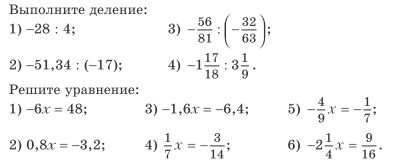 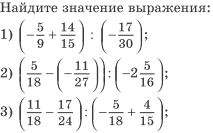 